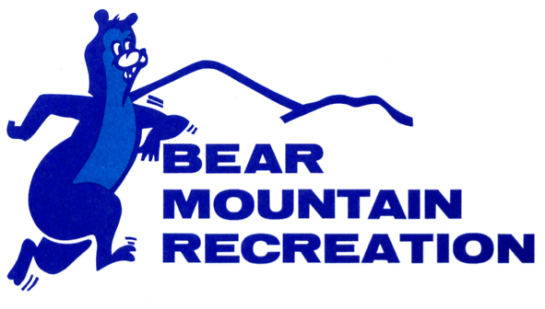 Bear Mountain Recreation and Park DistrictA Special DistrictREGULAR MEETING OF THE BOARD OF DIRECTORSThursday, January 18, 2023David Head Building10300 San Diego StreetLamont, California 93241 (www.bearmtnprk.com)MINUTESREGULAR SESSIONCALL TO ORDERThe regular board of directors meeting of Bear Mountain Recreation and Park District was held Thursday, November 16, 2023, at 6:30 pm in the David Head Center at 10300 San Diego Street, Lamont, California. The district is a political subdivision in the State of California.Present:          	 Vice Chairman Petra Villanueva, Director Denise Loza, Director and Fernando Alonso, absent Chairman Jesus Perez, and Robert Rodriguez.  Staff Present:	 District Manager Mrs. Cervantes, Legal Counsel Mr. Hodges, Maintenance Juan Villalpando and Recreation Coordinator and Mrs. Gonzalez.FLAG SALUTEMeeting called to order at 6:31 p.m. Flag Salute: Chairman Mr. PerezAPPROVE AGENDA AS FORM Director Loza motioned for approval of agenda as to form. Seconded by Director Villanueva. Approved 5 ayes, 0 noes, 0 absent.PRESENTATIONS PUBLIC COMMENT- Mirna Albir- suggestions bulletins political flyers (passed out) do not participate, remain neutral (BMRPD) should not be involved, complained about participation of the Lamont School District, Baltazae Orteja- referring to the recall happening at the Lamont School District and more lighting at the San Diego Park Marchello Rodriguez- I’ve been a member for this community for the last 16 years and currently I am a coach and referee for the soccer program  been working with Mrs. Gonzalez she’s done a great job this is the second year I’ve worked with her I have had a lot of request from the parents to have the program extended it would be nice to continue and there is parents willing to help out and volunteer for the program to be extended.  CONSENT AGENDAItems are considered routine, non-controversial and approved in a single motion.  A board member may request to have an item removed from the consent calendar for discussion of to be deferred.  (May include Minutes, Financials, Resolutions, and Policy & Procedure matters).MinutesPre-signed VouchersList of BillsReview of District’s Financial AccountsQuickBooks Reports- Aged payables, balance sheet, profit, and loss.Events- Schedule for David Head CenterEvents- Senior CenterHost December 7th at 10am at the David Head Building.Director Rodriguez motioned for approval of the consent agenda 7.1-7.8. Seconded by Director Alonso. Approved 5 ayes, 0 noes, 0 absent.DEPARTMENTS REPORTS:General Manager Report:Maintenance -Mr. Villalpando- we had our Haunted House we took around a week constructing all the walls for the maze and the deconstruction was around another week un-doing all the walls and storing everything, we all also had our slide at the playground removed it was a safety hazard we removed it and we don’t have a slide there and I’m looking into pricing for new ones see what the cost is for that so for now we have it barricade to keep anyone out, we also striped and waxed the hall for the Holiday Splendor for the Woman’s Club that they have every year, we also cleaned out the gutters and pashed up some leaking parts in the roof Mr. Rodriguez- keep up the good work Mrs. Villanueva- thank you for taking care of the Weedpatch Park Mr. Villalpando- thank you Mr. Perez- are the basketball ball lights here on a timer Mr. Villalpando- yes they are.    Recreation- Mrs. Gonzalez- for the haunted house we sold around 500 tickets we made around 2500 dollars but after expenses we profited around 1000 dollars, and I want to thank Director Loza for coming out and helping in the Haunted House and Mr. Villalpando for making the walls and staff Mrs. Alcala, Mrs. Gonzalez and District Manager Mrs. Cervantes they did an amazing job for helping out, we also had a lot of coaches out here that volunteered as well Mr. Perez- I walked through it was awesome I was very impressed Mrs. Cervantes- people were very happy Mrs. Gonzalez- the end of our soccer league is this Saturday and Sunday for the tournament the ceremony will start at 8 in the morning if the board would like to join us it would be nice that would be this Saturday and Sunday the 18th and 19th a)    District Manager- Mrs. Cervantes- I posted the walking path bid I posted it for two months and I met with Melinda the project manager for the tennis court she came to look at it to see the prosses we don’t want to give a time frame because they been giving it to us and it hasn’t happened but its moving forward they already installed the light pools they just need to come back and install the lights and were hopping that is done for next week as soon as that’s done I will send a report to the officer we already got reimburse for what we had already spent so we already received payment on that, and I had a committee meeting with Comite De Lamont and with the board as well.   Written Communications- Mrs. Cervantes- None Oral Communications- Mrs. Cervantes- None  CALENDAR OF EVENTS:Committee Meetings- Mrs. Cervantes- I met with the Grant Committee we talked about the Outdoor Equity Grant Mr. Perez- there is an opportunity to go out for funding is competitive is money that we have already and we have to use we have to propose to them to use this money in such a way that applies to there program and if we get granted that amount we will get reimburse that amount, what we are purposing is 22,000 dollars that we do have so that we could apply for this to met the grant specifications and if they award us that then we get reimburse that money and we love to get feed back in person or on Facebook online let us know what you guys would like to see Mrs. Cervantes- we do have a dead line and that I December 14th   Public-what would this cover will it just be transportation Mr. Perez- it would cover everything but this district purchasing vehicles but it would cove us renting vehicles, meals as well Mr. Alonso- it is mentioned in the grant that any equipment that is purchaser has to stay with the district and we can use that for the following year if the grant is reoccurring and like that we already have the equipment    DISTRICT BOARD MATTERS:Discussion: Schedule Committee meetingPotential Action: Approve scheduled committee meetings.Grants Committee: Date December 11, 2023, Time: 5:30 p.m.December 4, 2023Director Rodriguez motioned to Approve Scheduled committee meetings.  Second by Director Villanueva.   Approved 5 ayes, 0 noes 0 absent.DISTRICT CLOSSED SESSION: NoneDIRECTORS TIME: Denise Loza- I want to thank everyone for coming.       Robert Rodriguez- I want to thank everyone for coming.  Fernando Alonso- thank you everyone for coming and thank you to everyone for the volunteer work that you have done.  Petra Villanueva- thank you for coming and regarding the flyers we need to talk to our district council to have him do an agreement from now on to make an agreement, so we don’t have any more issues because we don’t support politic issues, we are neutral.Mr. Perez- Thank you for coming out obviously right now is dinner time I enjoy having you guys here and having Mr. Arreola joins us every board meeting night to interpret for the district and we’ve had meeting were his hear after midnight and making sure we deliver the quality service I just wanted to make a note of that and on our next meeting we can touch a little bit more from the legal stand point I definitely heard the complaints here tonight and we look forward in addressing that and with that said I want to thank you for being here tonight I want to thank our coaches and all the participants.         ADJOURNMENTDirector Villanueva motioned to adjourn the meeting at 7:23 p.m. Seconded by Director Rodriguez. Approved 5 ayes, 0 noes 0 absent.